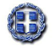 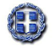 Του………………………………………………………………………………………………………………………..……………...με έδρα τ.......……………………………Οδός…………………………………Αριθ…………… Τ.Κ..…………….. Τηλ. …………………….…..Fax. ………………………. Email: ………………………………….Αφού έλαβα γνώση των όρων της μελέτης για την υπηρεσία με τίτλο :   ………………………………….………………………………………………………………………………………………………………………..Καθώς και των συνθηκών εκτέλεσης αυτής υποβάλλω την παρούσα προσφορά και δηλώνω ότι:- Οι προσφερόμενες υπηρεσίες πληρούν τις προδιαγραφές της μελέτης.- Αποδέχομαι πλήρως και χωρίς επιφύλαξη όλα αυτά και αναλαμβάνω την εκτέλεση της υπηρεσίας με τις ακόλουθες τιμές επί των τιμών του Τιμολογίου μελέτης και του Προϋπολογισμού της μελέτης.ΕΝΤΥΠΟ ΟΙΚΟΝΟΜΙΚΗΣ ΠΡΟΣΦΟΡΑΣ Α/ΑΕΙΔΟΣΠΟΣΟΤΗΤΑΤΙΜΗΜΟΝΑΔΟΣΠΡΟΫΠ/ΣΜΟΥ(χωρίς ΦΠΑ)ΤΙΜΗΠΡΟΣΦΟΡΑΣ(χωρίς ΦΠΑ)ΣΥΝΟΛΟΤΙΜΗΣΕΙΔΟΥΣ(χωρίς ΦΠΑ)ΣΥΝΟΛΟΤΙΜΗΣΕΙΔΟΥΣ(χωρίς ΦΠΑ)1.«Υπηρεσία συντήρησης εφαρμογής “Σύστημα ηλεκτρονικής αρχειοθέτησης ιατρικών ιστορικών”»1725,81€….….….ΓΕΝΙΚΟ ΣΥΝΟΛΟ:ΓΕΝΙΚΟ ΣΥΝΟΛΟ:ΓΕΝΙΚΟ ΣΥΝΟΛΟ:ΓΕΝΙΚΟ ΣΥΝΟΛΟ:ΓΕΝΙΚΟ ΣΥΝΟΛΟ:ΓΕΝΙΚΟ ΣΥΝΟΛΟ:………………ΑΞΙΑ ΦΠΑ 24%:ΑΞΙΑ ΦΠΑ 24%:ΑΞΙΑ ΦΠΑ 24%:ΑΞΙΑ ΦΠΑ 24%:ΑΞΙΑ ΦΠΑ 24%:ΑΞΙΑ ΦΠΑ 24%:……………..ΓΕΝΙΚΟ ΣΥΝΟΛΟ ΜΕ ΦΠΑ:ΓΕΝΙΚΟ ΣΥΝΟΛΟ ΜΕ ΦΠΑ:ΓΕΝΙΚΟ ΣΥΝΟΛΟ ΜΕ ΦΠΑ:ΓΕΝΙΚΟ ΣΥΝΟΛΟ ΜΕ ΦΠΑ:ΓΕΝΙΚΟ ΣΥΝΟΛΟ ΜΕ ΦΠΑ:ΓΕΝΙΚΟ ΣΥΝΟΛΟ ΜΕ ΦΠΑ:……………..